May 13, 2017 - 12 Noon EDTFeast Day of Our Lady of Fatima100th Anniversary of the 1st of 6 Apparitions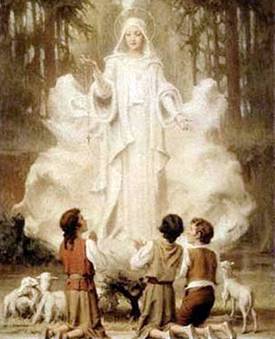 Abba Father,In the Name of Jesus,in the Unity, Power and Love of the Holy Spirit,Under the Mantle of the Blessed Virgin Mary,with All the Angels and Saints,through the intercessionof the little daughter of the Divine Will,Luisa Piccarreta,Please Accept this Solemn Actof Reparation and Consecrationof Russia, the United States and All Nations,with All peoples, past, present and future,as we Honor the 100th Anniversaryof Our Lady of Fatima.On behalf of all mankind we beg You,Come Holy Spirit!May this Consecration hasten theTriumph of the Immaculate Heart of Maryand the Eucharistic Reign of the Sacred Heart of Jesus.May the Coming of the Kingdom,and of the Fulfillment of the prayer to You,Our Heavenly Father,“May Your Will be done on earth as it is in Heaven”be accomplished and completedin Your Most Holy Divine Will.WE BELIEVE, WE RECEIVE!Fiat! Amen!